ON YOUR MARK, GET SET… READ!Join the Braille and Talking Book Library for the third annual Summer Reading Program from July 11- August 19 for patrons of the library between the ages 0 to 18. Complete the Bingo Reading Challenge and/or the Pedometer Steps Challenge to be entered to win our grand prize gift cards. Don’t want to complete a challenge? No problem. Everyone that registers will receive activities and prizes in the mail just for registering! Everything is sent through the mail so kids all across Michigan can participate in this fun program. Best of all, it’s completely FREE! To register simply call, email, or return the printed registration form found on the Youth@BTBL website at www.michigan.gov/btbl. Once registered, participants will receive the Summer Reading Bingo and Pedometer Steps Challenge instructions in the mail automatically when the program starts on July 11, 2016. Also, mark your calendar for the first ever Braille and Talking Book Library Summer Reading Event! Please join us Thursday, August 18th from 1-3pm in the BTBL Lobby at the Michigan Library and Historical Center in Lansing, Michigan. Guest speaker Larry Powell will host a Sports Talk about his experiences as a visually impaired athlete and former assistant wrestling coach for Central Michigan University. Afterward, guests will be able to visit various stations set up featuring other sports and equipment. RSVP is requested, but not required. All ages are encouraged to participate in this event!For registration or questions, please contact Youth Librarian, Stephanie Wambaugh, in one of the following ways: Mail: 		BSBP Braille and Talking Book Library		702 W. Kalamazoo Street		PO Box 30007		Lansing, MI 48909Phone: 	1-800-992-9012Email: 	wambaughs@michigan.gov 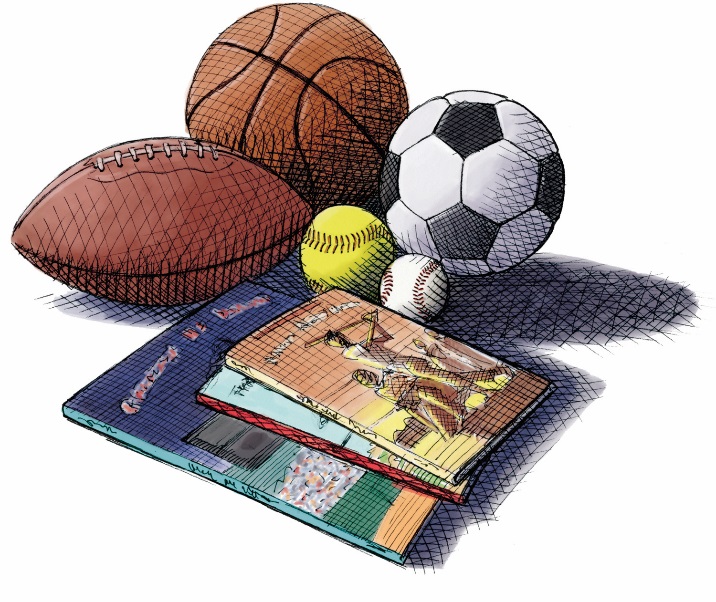 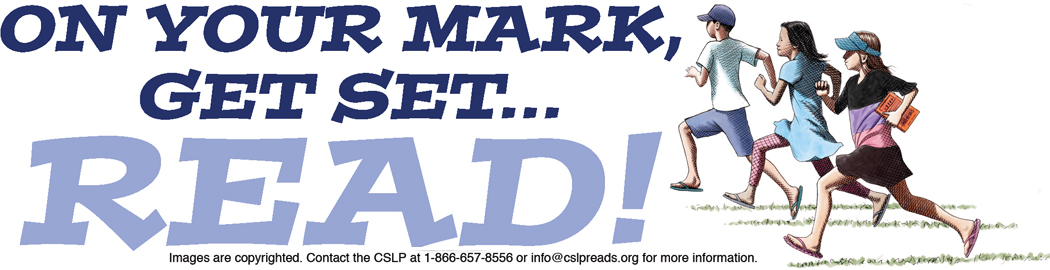 